Tema og situasjonsbeskrivelse av svenneprøveoppgaven.I vinter ble det arrangert skifest i Slottsparken, en gave fra Regjering til Kongeparet. 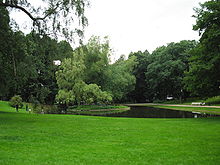 Suksessen skal gjentas med et sommerlig hageselskap i Slottsparken en ettermiddag.Du har fått i oppdrag å sy et antrekk til en kunde som er invitert i dit.Hun ønsker seg en sommerlig kjole med en lett jakke over. Du skal designe og sy antrekket.Antrekket skal også ha en dekordel. Dette skal være en del av plagget eller som en løs del.Minstekrav til antrekket:Syes til kunden din – med innprøvingJakken skal ha isatte ermerJakken skal ha lukningKjolen skal ha lukning med glidelåsEn av delene skal ha lomme/rAntrekket skal fores hensiktsmessigAntrekket skal lages av vevet stoffHa noe håndsøm på antrekket eller tilbehøret